Уважаемый Вадим Анатольевич!По данным ФГБУ «Северо-Западный УГМС» и ФКУ «ЦУКС СЗРЦ МЧС России» на территории Северо-Запада на большинстве рек Новгородской области сохраняется средняя водность и повышение уровней воды.На большинстве рек Ленинградской области сохраняется средняя водность и отмечено понижение уровней воды.На большинстве рек Республики Карелия, Калининградской и Псковской областей сохраняется средняя водность и понижение уровней воды.	Отметки уровня Онежского озера ниже нормы на 8 см, Ладожского озера в пределах нормы, озера Ильмень ниже нормы на 70 см, Чудского озера ниже нормы на 12 см, отметка уровня Псковского озера в пределах нормы.На территории Новгородской области по ГП р. Волхов г. Новгород с 09.09.2022 отметка уровня воды достигла неблагоприятной отметки (НЯ) 200 см. На дату отчета отметка уровня воды поднялась до 198 см (-1).  НЯ продолжается.Эксплуатация водохранилищ осуществляется в соответствии с действующими положениями правил использования водных ресурсов водохранилищ.   Оперативный дежурный                                                                А.Д. Журавлева тел.:(812) 323-16-84Заместителю руководителя РосводресурсовВ.А. НИКАНОРОВУ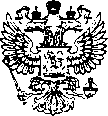 